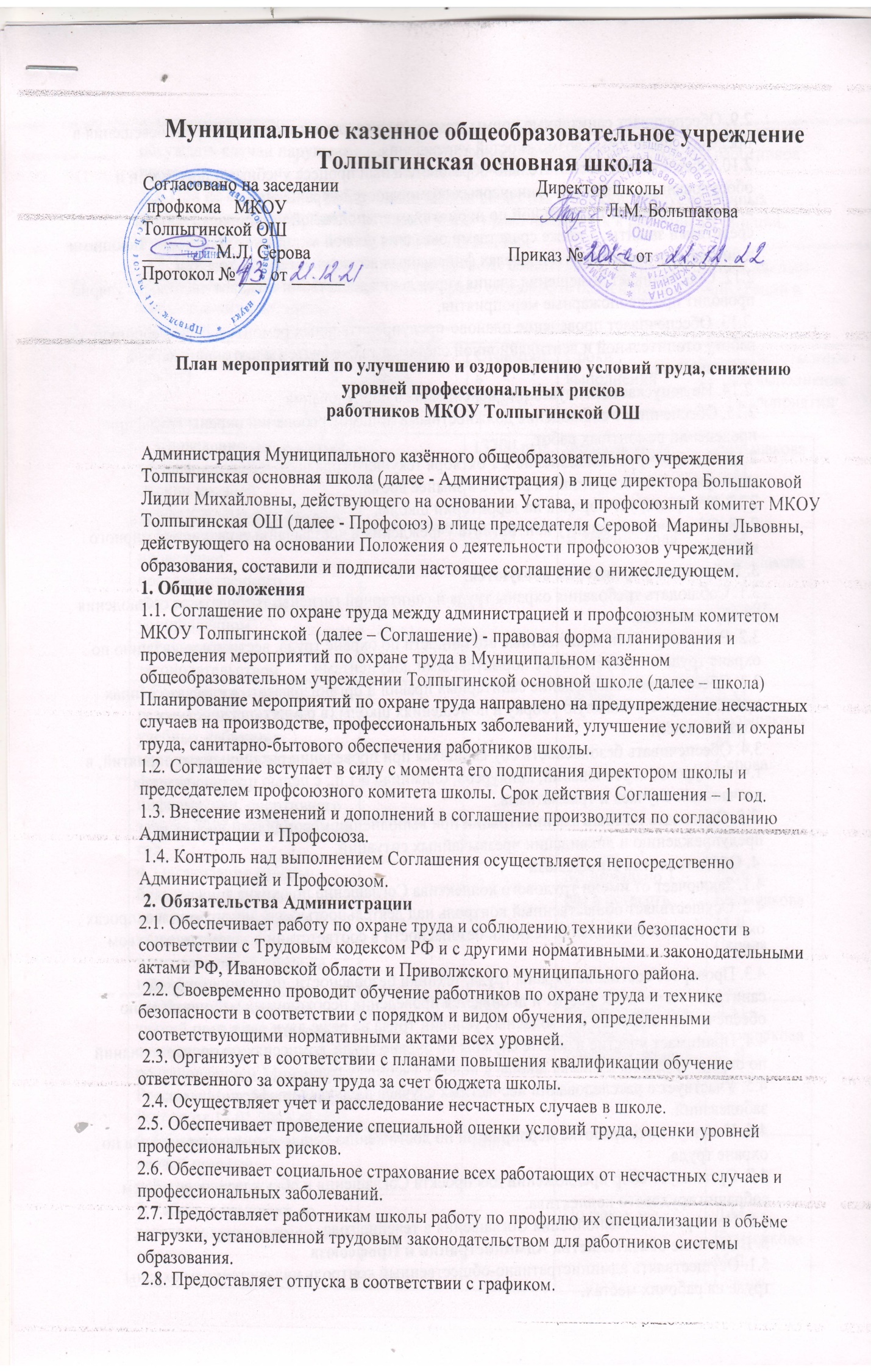 2.9. Обеспечивает санитарные нормы, температурно-климатические и нормы освещения в пределах финансовых возможностей учреждения. 2.10. Обеспечивает воспитательно-образовательный процесс учебными пособиями и оборудованием в пределах финансовых возможностей учреждения. 2.11. Обеспечивает положенной по нормативам спецодеждой и индивидуальными средствами защиты, а также средствами оказания первой медицинской помощи, моющими и чистящими средствами в пределах финансовых возможностей учреждения.2.12. Обеспечивает помещения здания учреждения средствами пожаротушения, регулярно проводит противопожарные мероприятия. 2.13. Обеспечивает проведение планово-предупредительных ремонтов, бесперебойную работу отопительной и вентиляционной систем, а также системы противопожарной сигнализации. 2.14. Не допускает эксплуатацию неисправного оборудования.2.15. Обеспечивает соблюдение должностными лицами требований охраны труда, при проведении ремонтных работ. 2.16. Контролирует выполнение к 1 октября текущего года всех запланированных мероприятий по подготовке к работе в зимнее время. 2.17. Контролирует порядок на территории школы. 2.18. Обеспечивает защиту контингента учреждения в чрезвычайных ситуациях мирного времени. 3. Работники учреждения обязуются:3.1. Соблюдать требования охраны труда и санитарной гигиены, требовать их соблюдения от обучающихся. 3.2. Выполнять свои должностные обязанности по охране труда, вести документацию по охране труда в соответствии с нормативными документами.3.3. Обеспечивать соблюдение санитарных правил и организовывать в классах/группах проветривание и влажную уборку в помещениях школы (в рамках должностных обязанностей). 3.4. Обеспечивать безопасность обучающихся при проведении различных мероприятий, в т.ч. экскурсий, соревнований, конкурсов, олимпиад и т.п., с целью предупреждения несчастных случаев и травматизма. 3.5. Оказывать помощь администрации при выполнении мероприятий по предупреждению и ликвидации чрезвычайных ситуаций. 4. Обязательства Профсоюза4.1. Заключает от имени трудового коллектива Соглашение по охране труда. 4.2. Осуществляет общественный контроль над деятельностью администрации в вопросах охраны труда и соблюдения техники безопасности в соответствии с законодательством РФ. 4.3. Проверяет состояние охраны труда, техники безопасности, производственной санитарии на рабочих местах и добивается проведения необходимых мероприятий по обеспечению здоровых и безопасных условий труда не реже двух раз в год. 4.4. Принимает участие в работе службы по охране труда, комиссиях по проверке знаний по охране труда, по приёмке школы к новому учебному году. 4.5. Участвует в расследовании несчастных случаев и случаев профессиональных заболеваний. 4.6. Участвует в разработке мероприятий по достижению установленных нормативов по охране труда. 4.7. Организует сбор предложений для проекта Соглашения и обсуждает их на общем собрании трудового коллектива. 4.8. Проверяет ход выполнения Соглашения в течение года. 5. Взаимные обязательства Администрации и Профсоюза 5.1. Осуществлять административно-общественный контроль над состоянием охраны труда на рабочих местах. 5.2. Выносить на рассмотрение трудового коллектива вопросы состояния охраны труда, обсуждать случаи нарушения требований техники безопасности со стороны работников школы. 5.3. При не выполнении работниками школы своих обязательств, предусмотренных данным соглашением, Администрация имеет право применить к работникам санкции, предусмотренные трудовым законодательством РФ. 5.4. При не выполнении Администрацией своих обязательств, предусмотренных данным соглашением, работники школы имеют право обжаловать бездействие администрации в вышестоящих инстанциях.Организационные вопросы.Технические мероприятия.Лечебно-профилактические и санитарно-бытовые мероприятия.Мероприятия по обеспечению спецодеждой и средствами индивидуальной защиты.Содержание мероприятий.(работ)Единица учетаСтоимость работы.СрокивыполненияОтветственныеза выполнениемероприятий1. Проведение специальной оценки условий труда, оценки уровней профессиональных рисков.713700 рубФевраль-мартБольшакова Л.М.2. Организация и проведение производственного контроля  в порядке установленном действующим законодательством-37735В течение годаЛ.М. БольшаковаМ.Л. Серова3.Составление актов о разрешении занятий в учебных кабинетах: мастерская, кабинеты физики, химии, информатики, спортивного зала на 2022 – 2023 учебный год--августЛ.М. БольшаковаМ.Л. Серова4. Организация работы бракеражной комиссии по контролю за качеством и количеством приготовленной пищи на пищеблоке-Минимально 1 раз в четвертьЛ.М. БольшаковаМ.Л. Серова5. Обучение и проверка знаний по охране труда в соответствии с постановлением Минтруда России и Минобразования России от 13.01.2003 №1/2921000по факту приема на работу в течение 1 месяцаЛ.М. БольшаковаМ.Л. Серова6. Обучение по оказанию первой помощи пострадавшим114007. Работа в комиссии по расследованию несчастных случаев-По факту н/сЛ.М. БольшаковаМ.Л. Серова8. Рассмотрение спорных трудовых вопросов-В течение года (при наличии)Л.М. БольшаковаМ.Л. Серова9. Проверка выполнения соглашения между Администрацией и Профсоюзом-Июнь, декабрьЛ.М. БольшаковаМ.Л. Серова10. Проверка журналов регистрации инструктажей по ОТ-августЛ.М. БольшаковаМ.Л. Серова11. Составление графика отпусков на следующий год.-декабрьЛ.М. БольшаковаМ.Л. Серова1.Опрессовка внутренней системы отопления в здании №224000августБольшакова Л.М2. Косметический ремонт.10000 Июль-августБольшакова Л.М3.  Приведение уровней естественного и искусственногоосвещения на рабочих местах, в бытовых помещениях, местах прохода работников всоответствии с действующими нормами.3 кабинета60000В течение годаБольшакова Л.М1.Медицинский осмотр всех работников школы.60970 августЛ.М. БольшаковаМ.Л. Серова2.Организация дезинфекции, дезинсекции и дератизации пищеблока и подсобных помещений.41455Согласно графикаБольшакова Л.М3. Санэпидимиологическое исследование объекта в начале учебного года12558В течение годаБольшакова Л.МКучина Т.И.4. Проведение психиатрических освидетельствований работников в установленном законодательством порядке15000апрельБольшакова Л.М1.Приобретение спецодежды для работников по комплексному. Обслуживанию зданийКостюм для защиты от общих производственных загрязнений  2.  Перчатки с полимерным покрытием 24 пары,4200По заявкам работниковБольшакова Л.М2. Обеспечение  технических работников моющими и чистящими средствами.мыло400Согласно графикуКучина Т.И.3.Обеспечение кабинетов физики, химии, мастерской, спортивного зала мед. аптечкой.2000январьКучина Т.И.4. Утепление оконных рам-октябрьКучина Т.И.5. Проведение  весенних генеральных уборок, мытье окон, уборка территории 200мартКучина Т.И.6. Проведение мер по предупреждению травматизма вовремя гололѐда (скалывание льда, посыпание дорожекпеском)-В течение зимыКучина Т.И.7.Средства индивидуальной защиты62950В течение года